О внесение изменений в постановление администрации Доможаковского сельсовета от 24.12.2018 № 72-п «Об утверждении Порядка определения объема и условий предоставления муниципальным бюджетным и автономным учреждениям субсидий на иные цели, не связанные с финансовым обеспечением выполнения муниципального задания »  Рассмотрев требование прокурора Усть – Абаканского района , в соответствии с Уставом муниципального образования Доможаковского сельсовета Усть – Абаканского района Республики Хакасия, Администрация Доможаковского сельсовета ПОСТАНОВЛЯЕТ:1. Внести в постановление администрации Доможаковского сельсовета от 24.12.2018 № 72-п    «Об утверждении Порядка определения объема и условий предоставления муниципальным бюджетным и автономным учреждениям субсидий на иные цели, не связанные с финансовым обеспечением выполнения муниципального задания» следующие изменения и дополнения:1) пункт 7 Положения дополнить предложением:«Соглашение заключается сторонами не позднее 15 рабочих дней со дня утверждения муниципального задания».Настоящее постановление вступает в силу со после его официального опубликования (обнародования).       2. Контроль за исполнением настоящего постановления оставляю за собой.Глава  Доможаковского  сельсовета                                        М.В. Ощенкова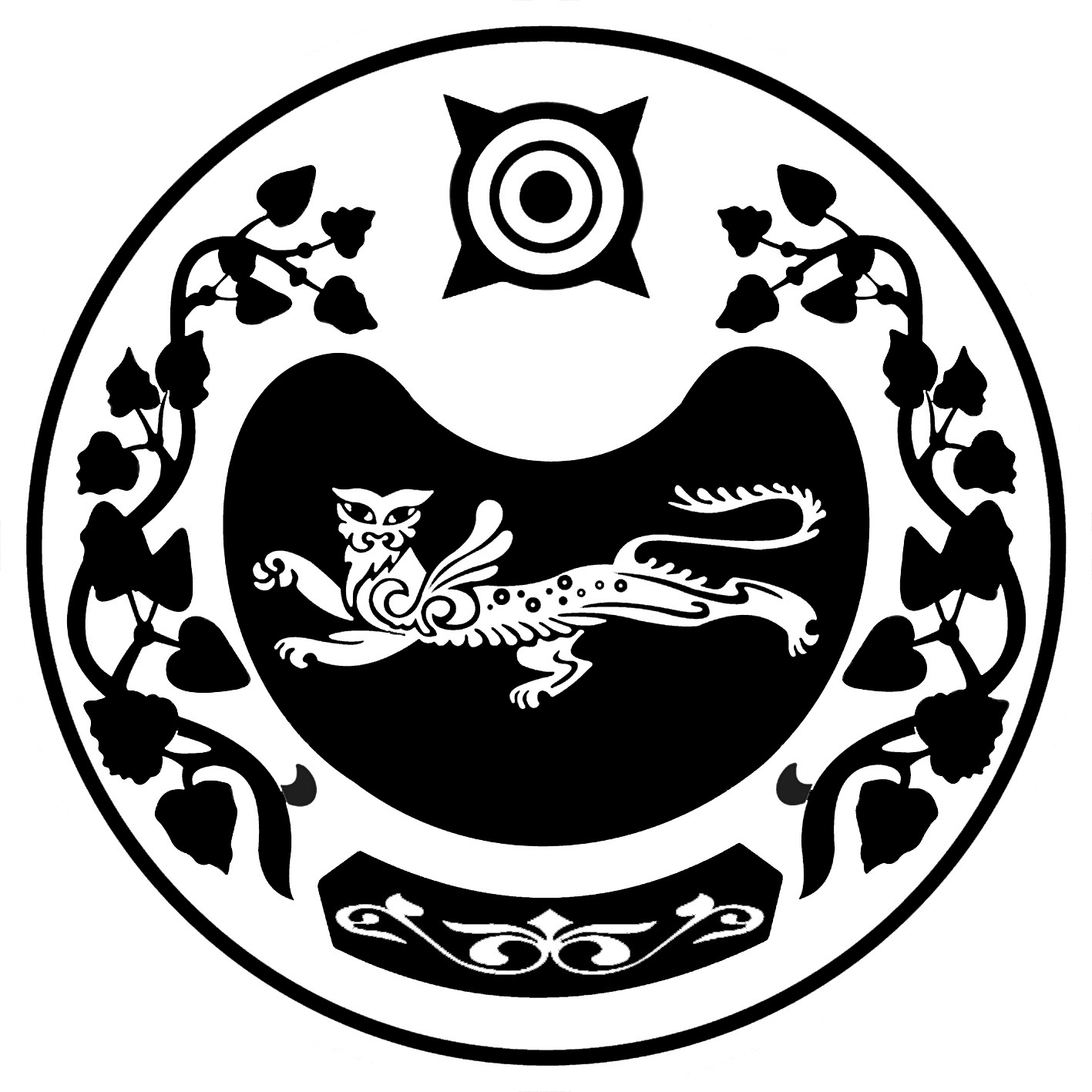 ПОСТАНОВЛЕНИЕот 11.05.2020 г.                     аал Доможаков             № 16-п